МИНИСТЕРСТВО ОБРАЗОВАНИЯ И МОЛОДЕЖНОЙ ПОЛИТИКИ СВЕРДЛОВСКОЙ ОБЛАСТИгосударственное автономное профессиональное образовательное учреждение Свердловской области «Уральский железнодорожный техникум»(ГАПОУ СО «Уральский железнодорожный техникум», ГАПОУ СО«УрЖТ»)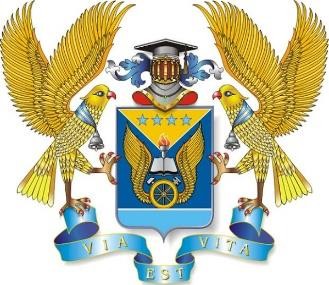 РАБОЧАЯ ПРОГРАММА ВОСПИТАНИЯв государственное автономное профессиональное образовательное учреждение Свердловской области«Уральский железнодорожный техникум» (ГАПОУ СО «Уральский железнодорожный техникум, ГАПОУ СО «УрЖТ»)Екатеринбург, 2023КАЛЕНДАРНЫЙ ПЛАН ВОСПИТАТЕЛЬНОЙРАБОТЫ на 2023/2024 учебный годРАССМОТРЕНО МЕТОДИЧЕСКИМ СОВЕТОМ(ПРОТОКОЛ ОТ 30.08.2023№ 51)РАССМОТРЕНОНА	ЗАСЕДАНИИ СОВЕТАОБУЧАЮЩИХСЯ(ПРОТОКОЛ	ОТ 27.08.2023 № 2)УТВЕРЖДЕНО ПРИКАЗОМ ГАПОУ СО«УРЖТ»ОТ 30.08.2023 № 157-ОД)МодульСодержание воспитательной деятельностиКурсы, группыСрокиОтветственныеСЕНТЯБРЬСЕНТЯБРЬСЕНТЯБРЬСЕНТЯБРЬСЕНТЯБРЬОбразовательная деятельность, кураторствоКлассные часы в группах на тему: «Часбезопасности». Ознакомление обучающихся с документами и алгоритмами:Правила внутреннего распорядка для обучающихся;Федеральный закон от 23 февраля 2013 года № 15-ФЗ «Об охране здоровья граждан от воздействия окружающеготабачного дыма и последствий потребления табака»;	Порядок применения к студентам и снятия с них мер дисциплинарнойответственности;Закон Свердловской области 16.07.2009 г. № 73-ОЗ «Об установлении на территории Свердловской области мер по недопущению нахождения детей в местах,нахождение в которых может причинить1-4 курс1 сентябряКураторы учебных групп Социальный педагогПедагог-психологвред здоровью детей, их физическому, интеллектуальному, психическому, духовному и нравственному развитию, и по недопущению нахождения детей в ночное время в общественных местах без сопровождения родителей (лиц, ихзаменяющих) или лиц, осуществляющих мероприятия с участием детей»День окончания Второй мировой войны, День солидарности в борьбе с терроризмом1-4 курс4 сентябряКураторы учебных групп Заместитель директора по воспитательной работеПедагог-организаторАтомный диктант1-14 сентябряРуководитель методического объединения«Образовательный цикл» Кураторы учебных групп Педагог-организаторМеждународный день распространения грамотностиРуководитель методического объединения«Образовательный цикл» Кураторы учебных группМеждународный день памяти жертв фашизма1-4 курсы10 сентябряЗаместитель директора по воспитательной работе Педагог-организаторВсероссийский диктант поинформационным технологиям «ИТ- диктант»https://xn	sblocmw8aec.xn--p1ai13 сентябряРуководитель методического объединения«Образовательный цикл» Кураторы учебных группНеделя безопасности дорожного движения:Классные часы на тему:«Предупредить — значит спасти!» (ознакомление с Инструкцией побезопасности дорожного движения); Беседы с приглашением инспектораГИБДД1-4 курс26-30 сентябряКураторы учебных групп«Открытый диалог о профессии» (экскурсии на предприятия)1 курсВ течение месяцаКураторы учебных группКлассные часы, посвященные приоритетам государственной политики в области ценностных основ воспитания и социализацииподрастающего поколения1-4 курсКаждый понедельникКураторы учебных группНаставничество, самоуправлениеОтчетно-выборная конференция Студенческого совет ГАПОУ СО «УрЖТ»1-4 курс18 сентябряПедагог-организатор, студенческий советНаставничество, самоуправлениеПрофилактическая работа с обучающимися групп нового набора:Презентация секций дополнительногообразованияНабор в студенческий советТехникумаВеревочный курс для групп новогонабора1 курсВ течение месяцаПедагог-организатор, студенческий совет, педагоги доп. образованияУчастие в мероприятиях, проектах, конкурсах, акциях проектов «Россия – страна возможностей», «Большая перемена», «Мы Вместе» и др.1-4 курсВ течение месяцаПедагог-организатор, кураторы учебных групп, педагоги доп. образованияВолонтерская акция «Просто делай добро», приуроченная ко Дню пожилого человека1-4 курсВ течение месяцаПедагог-организатор, студенческий совет, волонтерский отрядОсновные воспитательные мероприятия. Организация предметно-пространственной средыДень знаний1-4 курс1 сентябряЗаместитель директора по ВРОсновные воспитательные мероприятия. Организация предметно-пространственной средыМитинг ко Дню солидарности в борьбе с терроризмом «Скажем терроризму – нет»1 курс4 сентябряЗаместитель директора по ВР, педагог-организаторОсновные воспитательные мероприятия. Организация предметно-пространственной средыСпартакиада, приуроченная ко Дню СПО1-4 курс4 неделя сентябряПедагог-организатор, руководитель физ. воспитанияОсновные воспитательные мероприятия. Организация предметно-пространственной средыМероприятия, посвященные Дню СПОКонкурс промороликов «СПО вобъективе»Акция в соцсетях «Вдохновляющиеистории».Конкурс видеороликов «Зажигаем вритме СПО».Акция «От профессионального образования к великим делам».Экскурсия «Шаг в будущее: карьерный путеводитель СПО».1-4 курсВ течение месяцаПедагог-организаторВзаимодействие с родителями (законнымипредставителями)Межведомственное родительское собрание1 курс2 сентябряЗаместитель директора по ВР, педагог-психолог, социальный педагогВзаимодействие с родителями (законнымипредставителями)Собрание совета родителей1-4 курсВ течение месяцаЗаместитель директора по ВРПрофилактика и безопасностьПрофилактические лекции от«Форпост»1-2 курсВ течение месяца«Форпост», кураторы учебных групп, педагог- психолог, социальный педагогПрофилактика и безопасностьСоставление социального паспорта группы1-4 курсВ течение месяцаКураторы учебных группПрофилактика и безопасностьКонсультация для студентов категории: дети-сироты и дети, оставшихся без попечения родителей; обучающихся, родители которых принимают участие в СВО о мерах социальной поддержки1-4 курс2-3 неделяСоциальный педагогПрофилактика и безопасностьДиагностика и выявление обучающихся группы риска1-4 курс2-3 неделяПедагог-психологСоциальное партнёрство и участиеработодателей. Профессиональное развитие, адаптация и трудоустройство.Экскурсии на предприятия.1-4 курсВ течение месяцаПреподаватели спец.дисциплинОКТЯБРЬОКТЯБРЬОКТЯБРЬОКТЯБРЬОбразовательная деятельность, кураторствоМеждународный день музыки«Знакомство с русской классикой»1-4 курс1 октябряПедагог организатор Студенческий советОбразовательная деятельность, кураторствоВсероссийский экономический диктантhttps://www.diktant.org/pages/o_proekte-41-4 курсы11 октябряРуководитель методического объединения«Образовательный цикл» Кураторы учебных группОбразовательная деятельность, кураторствоПроведение классных часов на темы:«Я выбираю здоровый образ жизни»,«Полезная прививка»,«О привычках полезных и вредных» и др.1-4 курсыВ течение месяцаКураторы Социальный педагогМедицинский работникКлассные часы, посвященные приоритетам государственной политики в области ценностных основ воспитания и социализацииподрастающего поколения1-4 курсКаждый понедельникКураторы учебных группНаставничество, самоуправлениеДень первокурсникаКонцерт. Презентация групп нового набора«ЗАЖИГАЕМ ВМЕСТЕ!»1 курс26 октябряПедагог-организатор, студенческий советНаставничество, самоуправлениеУчастие в мероприятиях, проектах, конкурсах, акциях проектов «Россия – странавозможностей», «Большая перемена», «Мы Вместе» и др.1-4 курсВ течение месяцаПедагог-организатор, кураторы учебных групп, педагоги доп. образованияОсновные воспитательные мероприятия. Организация предметно-пространственной средыМероприятия, посвященные международному Дню Учителя1-4 курс5 октябряПедагог-организатор, студенческий советОсновные воспитательные мероприятия. Организация предметно-пространственной средыМеждународный день пожилых людейОказание помощи ветеранамтехникумаВстреча с ветеранами1-2 курс1 октябряПедагог-организатор, студенческий советВзаимодействие с родителями (законнымипредставителями)Информирование родителей (законных представителей) об успеваемости и посещаемости обучающихся1-4 курсВ течение месяцаКураторы учебных группПрофилактика и безопасностьПрофилактические лекции от «Форпост»1-2 курсВ течение месяцаКураторы учебных групп,«Форпост», социальныйпедагог, педагог- психологПрофилактика и безопасностьПсихологические тренинги для адаптации групп нового набора1 курсВ течение месяцаПедагог-психологПрофилактика и безопасностьСоциально-психологическое тестирование несовершеннолетних1-4 курс1-16 октябряПедагог-психолог, социальный педагогСлужба медиации1-4 курсПо запросуПедагог-психологСоциальное партнёрство и участиеработодателей. Профессиональное развитие, адаптация и трудоустройство.Экскурсии на предприятия.1-4 курсВ течение месяцаПреподаватели спец.дисциплинСоциальное партнёрство и участиеработодателей. Профессиональное развитие, адаптация и трудоустройство.Классный час «Профессиональная этика и культура общения»1-4 курс2 неделяПреподавателиНОЯБРЬНОЯБРЬНОЯБРЬНОЯБРЬОбразовательная деятельность, кураторствоБольшой этнографический диктант1-4 курсы3-8 ноябряРуководитель методического объединения«Образовательный цикл» Кураторы учебных группОбразовательная деятельность, кураторствоДень народного единстваИнформационный час в учебных группах1-4 курс4 ноябряКураторы учебных группОбразовательная деятельность, кураторствоДень памяти погибших при исполнении служебных обязанностей сотрудников органов внутренних дел РоссииМинута молчания в память погибших при исполнении служебных обязанностей сотрудников органов внутренних дел России1-4 курс8 ноябряЗаместитель директора по воспитательной работе Социальный педагог Педагог-организаторОбразовательная деятельность, кураторствоВсероссийский экологический диктант1-4 курс9-26 ноябряКураторы учебных группОбразовательная деятельность, кураторствоМеждународный день толерантности:Классные часы (темы по выбору кураторов учебных групп):«Дети разных народов, мы мечтою о дружбе живём!»«Что значит уважать другого»«Движение к взаимопониманию»1-4 курс16 ноябряКураторы учебных групп«Расы, народы, нации»«Толерантность – это гармония в многообразии»; «Толерантность – это уважение, принятие и понимание богатого многообразия культур нашего мира»«Толерантность – это проявление человеческой индивидуальности»Классные часы, посвященные приоритетам государственной политики в области ценностных основ воспитания и социализацииподрастающего поколения1-4 курсКаждый понедельникКураторы учебных группНаставничество, самоуправлениеДень матери1-4 курс21 ноябряПедагог-организатор, студенческий советНаставничество, самоуправлениеАгитация/набор в студенческий отряды МООО «РСО»Презентация студенческих отрядовтехникумаПрезентация направлений работыРСО1-4 курсВ течение месяцаПедагог-организатор, студенческий отряд проводников «Барс»Наставничество, самоуправлениеУчастие в мероприятиях, проектах, конкурсах, акциях проектов «Россия – страна возможностей», «Большая перемена», «Мы Вместе» и др.1-4 курсВ течение месяцаПедагог-организатор, студенческий советОсновные воспитательные мероприятия. Организация предметно-пространственной средыДень народного единства1-4 курс4 ноябряПедагог-организаторОсновные воспитательные мероприятия. Организация предметно-пространственной средыМеждународный день толерантности:Фестиваль национальных культур»Конкурс плаката «Мы разные, новместе!»;Конкурс «Кухни народов России имира»1-4 курс6 ноябряПедагог-организатор, студенческий советЕдиный урок безопасности в сети«Интернет»1-2 курс3 неделяПреподаватели информатикиВзаимодействие с родителями (законнымипредставителями)Информирование родителей (законных представителей) об успеваемости и посещаемости обучающихся, профилактика самовольных уходов1-4 курсВ течение месяцаКураторы учебных группВзаимодействие с родителями (законнымипредставителями)Просвещение родителей в рамках профилактической операции «Дети России» (через родительские чаты)- родительский контроль аккаунтовсоциальных сетей их несовершеннолетних детей;меры ответственности родителей за преступления, совершаемые несовершеннолетними детьми.1-2 курс2 неделя месяцаЗаместитель директора по ВР, кураторы группПрофилактика и безопасностьПрофилактические лекции от «Форпост»1-2 курсВ течение месяцаКураторы учебных групп,«Форпост», социальныйпедагог, педагог- психологПрофилактика и безопасностьВстреча-беседа обучающихся 1-го курса со специалистом Уральской ассоциации«Центр этноконфессиональных исследований, профилактики экстремизма иидеологии терроризма»1 курсВ течение месяцаЗаместитель директора по воспитательной работе Социальный педагог Педагог-организаторПрофилактика и безопасностьСовет профилактикиОбучающие, состоящие на внутреннем и внешнем учете ТехникумаПо запросуЗаместитель директора по ВР, социальный педагог, педагог-психологПрофилактика и безопасностьМероприятия по оказанию правовой помощи обучающимся и родителям (законным1-4 курсВ течение месяцаИнститут специальных образовательных программ Уральскогопредставителям) круглые столы и интерактивные лекции на темы:«Уголовная ответственность несовершеннолетних» «Административная ответственность несовершеннолетних»государственного ЮридическогоУниверситета имени В.Ф. Яковлева (УрГЮУ).Социальное партнёрство и участиеработодателей. Профессиональное развитие, адаптация и трудоустройство.Экскурсии на предприятия.1-4 курсВ течение месяцаПреподаватели спец.дисциплинСоциальное партнёрство и участиеработодателей. Профессиональное развитие, адаптация и трудоустройство.Онлайн-практикум по профориентации и дальнейшему трудоустройству выпускников«Моя будущая специальность»4 курс3 неделяРуководитель центра трудоустройства выпускниковДЕКАБРЬДЕКАБРЬДЕКАБРЬДЕКАБРЬОбразовательная деятельность, кураторствоДень неизвестного солдата1-4 курсы4 декабряПреподаватели истории, литературыОбразовательная деятельность, кураторствоДень героев отечества1-2 курс9 декабряПреподаватели литературыОбразовательная деятельность, кураторствоДень Конституции Российской Федерации1-4 курс12 декабряКураторы учебных группОбразовательная деятельность, кураторствоКлассные часы, посвященные приоритетам государственной политики в областиценностных основ воспитания и социализации подрастающего поколения1-4 курсКаждый понедельникКураторы учебных группНаставничество, самоуправлениеДень добровольца1-4 курс5 декабряПедагог-организаторНаставничество, самоуправлениеУчастие в мероприятиях, проектах, конкурсах, акциях проектов «Россия – странавозможностей», «Большая перемена», «Мы Вместе» и др.1-4 курсВ течение месяцаПедагог-организатор, студенческий советОсновные воспитательныеТоржественная церемония награждения«Лучшие из Лучших»1-4 курс21 декабряЗаместитель директора по ВР, педагог-организатор, студенческий советмероприятия. Организация предметно- пространственной средыМероприятия, посвященные празднику«Новый год»:Квест «Сказочная тайга»Конкурс по украшению кабинетов кНовому годуПраздничный концерт «Новый год кнам мчится!»Новогодняя дискотека1-4 курсВ течение месяцаПедагог-организатор, студенческий совет, заместитель директора по ВРВзаимодействие с родителями (законнымипредставителями)Информирование родителей (законных представителей) об успеваемости и посещаемости обучающихся1-4 курсВ течение месяцаКураторы учебных группВзаимодействие с родителями (законнымипредставителями)Родительское собрание с куратором учебной группы1-4 курсПо запросуКураторы учебных группПрофилактика и безопасностьПрофилактические лекции от «Форпост»1-2 курсВ течение месяцаКураторы учебных групп,«Форпост», социальныйпедагог, педагог- психологПрофилактика и безопасностьСлужба медиации1-4 курсПо запросуПедагог-психологПрофилактика и безопасностьСовет профилактикиОбучающие, состоящие на внутреннем и внешнем учете ТехникумаПо запросуЗаместитель директора по ВР, социальный-педагог, педагог-психологПрофилактика и безопасностьВсемирный день борьбы со СПИДом:Размещение тематической выставки«Помнить. Знать. Жить»	Проведение тренингов по профилактике рискованного поведения и ВИЧ-инфекцииВИЧ-тестирование путем быстрых тестов1-4 курс1 декабряМедицинский работник, социальный педагог, педагог-психологСоциальное партнёрство и участиеработодателей. Профессиональное развитие, адаптация и трудоустройство.Экскурсии на предприятия.1-4 курсВ течение месяцаВ течение месяцаПреподаватели спец.дисциплинЯНВАРЬЯНВАРЬЯНВАРЬЯНВАРЬЯНВАРЬОбразовательная деятельность, кураторствоКлассные часы, посвященные приоритетам государственной политики в области ценностных основ воспитания и социализацииподрастающего поколения1-4 курсКаждый понедельникКаждый понедельникКураторы учебных группОбразовательная деятельность, кураторствоДень полного освобождения Ленинграда от фашистской блокады; День освобождения Красной армией крупнейшего «лагеря смерти» Аушвиц-Биркенау (Освенцима) –День памяти жертв Холокоста.1-4 курс29 января29 январяПреподаватель историиНаставничество, самоуправлениеДень российского студенчества:День самоуправления1-4 курс2 февраля2 февраляПедагог-организаторНаставничество, самоуправлениеУчастие в мероприятиях, проектах, конкурсах, акциях проектов «Россия – странавозможностей», «Большая перемена», «Мы Вместе» и др.1-4 курсВ течение месяцаВ течение месяцаПедагог-организатор, студенческий советОсновные воспитательные мероприятия. Организация предметно-пространственной средыДень полного освобождения Ленинграда от фашистской блокады1-4 курс27 января27 январяПедагог-организаторОсновные воспитательные мероприятия. Организация предметно-пространственной среды«Россия – мои горизонты»Россия – страна атомных технологий.Россия здоровая: достижения страны в области медицины и здравоохранения1-4 курсы18 января 25 января18 января 25 январяКураторы учебных групп, преподавателиВзаимодействие с родителями (законнымипредставителями)Родительское собрание на тему«Информационные манипуляции в Интернете: как научить ребенка их различать и неподдаваться влиянию»1-4 курсВторая неделя месяцаВторая неделя месяцаКураторы учебных групп, заместитель директора по ВРПрофилактика и безопасностьПрофилактические лекции от «Форпост»1-2 курсВ течение месяцаВ течение месяцаКураторы учебных групп,«Форпост», социальныйпедагог, педагог- психологПрофилактика и безопасностьСлужба медиации1-4 курсПо запросуПо запросуПедагог-психологПрофилактика и безопасностьИндивидуальная работа с обучающимися, состоящими на профилактическом учете согласно ИПРОбучающиеся, состоящие на внутреннем учете ТехникумаВ течение месяцаВ течение месяцаСоциальный педагог, педагог-психолог, кураторы учебных группСоциальное партнёрство и участиеработодателей. Профессиональное развитие, адаптация и трудоустройство.Экскурсии на предприятия.1-4 курсВ течение месяцаВ течение месяцаПреподаватели спец.дисциплинФЕВРАЛЬФЕВРАЛЬФЕВРАЛЬФЕВРАЛЬФЕВРАЛЬОбразовательная деятельность, кураторствоДень российской науки1-2 курс8 февраля8 февраляКураторы учебных групп, преподавателиОбразовательная деятельность, кураторствоМеждународный день родного языка1-2 курс21 февраля21 февраляПреподаватели русского языкаОбразовательная деятельность, кураторствоКлассные часы, посвященные приоритетам государственной политики в областиценностных основ воспитания и социализации подрастающего поколения1-4 курсКаждый понедельникКаждый понедельникКураторы учебных группОбразовательная деятельность, кураторство«Россия – мои горизонты»Россия гостеприимная: профессии на благо обществаРоссия мобильная: транспортная отрасльРоссия креативная: сфера культуры и искусстваРоссия комфортная: сфера строительства, архитектуры и ЖКХРоссия – страна цифровых технологий. Сфера цифровых технологий и искусственного интеллекта1-4 курсы01 февраля08 февраля15 февраля22 февраля29 февраля01 февраля08 февраля15 февраля22 февраля29 февраляКураторы учебных групп, преподавателиНаставничество, самоуправлениеДень российской науки, 300-летие со времениоснования Российской Академии наук (1724)Интеллектуальный марафон1-4 курсы8 фераля8 фераляПедагог-организаторНаставничество, самоуправлениеУчастие в мероприятиях, проектах, конкурсах, акциях проектов «Россия – странавозможностей», «Большая перемена», «Мы Вместе» и др.1-4 курсВ течение месяцаВ течение месяцаПедагог-организатор, студенческий советОсновные воспитательные мероприятия. Организация предметно-пространственной средыДень защитника Отечества: Праздничный концерт1-4 курс23-28 февраля23-28 февраляПедагог-организаторОсновные воспитательные мероприятия. Организация предметно-пространственной среды«Лыжня России-2024»1-4 курс3 неделя месяца3 неделя месяцаПедагог-организатор, руководительфиз.воспитанияОсновные воспитательные мероприятия. Организация предметно-пространственной средыОбластной Урок Мужества «Служу России»1-4 курсВ течение месяцаВ течение месяцаРуководитель по правовому воспитаниюВзаимодействие с родителями (законнымипредставителями)Информирование родителей (законных представителей) об успеваемости и посещаемости обучающихся1-4 курсВ течение месяцаВ течение месяцаКураторы учебных группПрофилактика и безопасностьПрофилактические лекции от «Форпост»1-2 курсВ течение месяцаВ течение месяцаКураторы учебных групп,«Форпост», социальный педагог, педагог-психологПрофилактика и безопасностьСлужба медиации1-4 курсПо запросуПо запросуПедагог-психологСоциальное партнёрство и участиеработодателей.Экскурсии на предприятия.1-4 курсВ течение месяцаВ течение месяцаПреподаватели спец.дисциплинПрофессиональное развитие, адаптация и трудоустройство.МАРТМАРТМАРТМАРТМАРТОбразовательная деятельность, кураторствоОткрытый урок по ОБЖ1-2 курс1 марта1 мартаПреподаватели ОБЖОбразовательная деятельность, кураторствоРазговор о важном1-4 курс4 марта4 мартаКураторы учебных группОбразовательная деятельность, кураторствоПроведение классных часов «Экологическая безопасность», «Мусор — это не отходы, а вторичное сырье», «Сохранение воды – глобальная проблема человечества» и др.1-4 курсПо плану работы кураторовПо плану работы кураторовКураторы учебных группОбразовательная деятельность, кураторствоКлассные часы, посвященные приоритетам государственной политики в области ценностных основ воспитания и социализацииподрастающего поколения1-4 курсКаждый понедельникКаждый понедельникКураторы учебных группОбразовательная деятельность, кураторство«Россия – мои горизонты»Россия инженерная: достижения страны в области инженерного делаРоссия в развитии было, стало, будет.Россия умная: профессии в сфере образованияРезервная тема1-4 курс07 марта14 марта21 марта28 марта07 марта14 марта21 марта28 мартаКураторы учебных групп, преподавателиНаставничество, самоуправлениеВесенняя неделя добра1-4 курс2 неделя2 неделяПедагог-организаторНаставничество, самоуправлениеУчастие в мероприятиях, проектах, конкурсах, акциях проектов «Россия – странавозможностей», «Большая перемена», «Мы Вместе» и др.1-4 курсВ течение месяцаВ течение месяцаПедагог-организатор, студенческий советНаставничество, самоуправлениеМеждународный женский день: Вручение поздравлений преподавателям и сотрудникам колледжа;1-4 курс7 марта7 мартаПедагог-организатор, студенческий советОсновные воспитательные мероприятия. ОрганизацияМеждународный женский день Праздничный концерт1-4 курс7 марта7 мартаПедагог-организатор, студенческий советОсновные воспитательные мероприятия. ОрганизацияВсемирный день театра«Искусство и псевдоискусство»творческая лаборатория1-4 курс27 марта27 мартаПедагог-организаторпредметно- пространственной средыпредметно- пространственной средыДень воссоединения Крыма с Россией Просмотр и обсуждение фильма«Крым»1-4 курс1-4 курс18 мартаПедагог-организаторВзаимодействие с родителями (законнымипредставителями)Информирование родителей (законных представителей) об успеваемости и посещаемости обучающихся1-4 курс1-4 курсВ течение месяцаКураторы учебных группПрофилактика и безопасностьПрофилактические лекции от «Форпост»1-2 курс1-2 курсВ течение месяцаКураторы учебных групп,«Форпост», социальный педагог, педагог- психологПрофилактика и безопасностьИндивидуальная работа с обучающимися, состоящими на профилактическом учете согласно ИПР1-4 курс1-4 курсОбучающиеся, состоящие на внутреннем и внешнем учете ТехникумаЗаместитель директора по ВР, социальный педагог, педагог-психологПрофилактика и безопасностьКлассные часы, посвящённые мерамбезопасности в период наступления весны1-4 курс1-4 курс1 неделя месяцаКураторы учебных группПрофилактика и безопасностьПроведение классных часов «Экологическая безопасность», «Мусор - это не отходы, а вторичное сырье», «Сохранение воды –глобальная проблема человечества» и др.1-4 курс1-4 курсВ течение месяцаКураторы учебных группСоциальное партнёрство и участиеработодателей. Профессиональное развитие, адаптация и трудоустройство.Экскурсии на предприятия.1-4 курс1-4 курсВ течение месяцаПреподаватели спец.дисциплинАПРЕЛЬАПРЕЛЬАПРЕЛЬАПРЕЛЬАПРЕЛЬОбразовательная деятельность, кураторствоВсемирная акция проверки грамотности«Тотальный диктант»1-4 курс1-4 курс8 апреляРуководитель методического объединения«Образовательный цикл» Кураторы учебных групп Педагог-организаторСтуденческий советОбразовательная деятельность, кураторствоДень космонавтики1-2 курс1-2 курс12 апреляПреподаватели литературы и историиОбразовательная деятельность, кураторствоКлассные часы, посвященные приоритетам государственной политики в области ценностных основ воспитания и социализацииподрастающего поколения1-4 курс1-4 курсКаждый понедельникКураторы учебных группОбразовательная деятельность, кураторство«Россия – мои горизонты»Россия промышленная: достижения страны в сфере промышленности и производстваРоссия космическая: достижения в космической отраслиГосударственное управление и общественная безопасностьРоссия плодородная: достижения агропромышленного комплекса страны1-4 курс1-4 курс04 апреля11 апреля18 апреля25 апреляКураторы учебных групп, преподавателиНаставничество, самоуправлениеВсемирный день здоровья Фестиваль нетрадиционных видов спорта1-4 курс1-4 курс7 апреляПедагог-организаторНаставничество, самоуправлениеУчастие в мероприятиях, проектах, конкурсах, акциях проектов «Россия – странавозможностей», «Большая перемена», «Мы Вместе» и др.1-4 курс1-4 курсВ течение месяцаПедагог-организатор, студенческий советОсновные воспитательные мероприятия. Организация предметно-пространственной средыДень Космонавтики1-4 курс1-4 курс12 апреляПедагог-организаторОсновные воспитательные мероприятия. Организация предметно-пространственной средыДень памяти о геноциде советского народа нацистами и их пособниками в годы Великой Отечественной войны1-4 курс1-4 курс19 апреляПедагог-организаторВзаимодействие с родителямиИнформирование родителей (законных представителей) об успеваемости и посещаемости обучающихся1-4 курс1-4 курсВ течение месяцаКураторы учебных групп(законными представителями)Профилактика и безопасностьПрофилактические лекции от «Форпост»1-2 курс1-2 курсВ течение месяцаКураторы учебных групп,«Форпост», социальный педагог, педагог- психологПрофилактика и безопасностьКлассные часы на тему «Употребление табачных, алкогольных продукций вредит здоровью»1-4 курс1-4 курсВ течение месяцаКураторы учебных группПрофилактика и безопасностьСлужба медиации1-4 курс1-4 курсПо запросуПедагог-психологСоциальное партнёрство и участиеработодателей. Профессиональное развитие, адаптация и трудоустройство.Экскурсии на предприятия.1-4 курс1-4 курсВ течение месяцаПреподаватели спец.дисциплинМАЙМАЙМАЙМАЙМАЙОбразовательная деятельность, кураторствоДень весны и Труда1-4 курс1-4 курс1 маяПреподаватели литературы, историиОбразовательная деятельность, кураторствоДень славянской письменности и культуры1-2 курс1-2 курс24 маяПреподаватели литературы и русского языкаОбразовательная деятельность, кураторствоКлассные часы, посвященные приоритетам государственной политики в областиценностных основ воспитания и социализации подрастающего поколения1-4 курс1-4 курсКаждый понедельникКураторы учебных группОбразовательная деятельность, кураторство«Россия – мои горизонты»Моя Россия - мои горизонтыЗанятие-рефлексия «Моё будущее — моя страна»1-4 курс1-4 курс16 мая23 маяКураторы учебных групп, преподавателиДень Победы советского народа в Великой Отечественной войне 1941- 1945 годов:1-4 курс1-4 курс6-12 маяПедагог-организатор, студенческий совет, волонтерский отрядНаставничество, самоуправлениеМолодёжная акция«Георгиевская ленточка»Молодёжная акция «Окна победы»Студенческий проект«Бессмертный полк»Наставничество, самоуправлениеУчастие в мероприятиях, проектах, конкурсах, акциях проектов «Россия – странавозможностей», «Большая перемена», «Мы Вместе» и др.1-4 курс1-4 курсВ течение месяцаПедагог-организатор, студенческий советНаставничество, самоуправлениеУчастие в экологических акциях «Техникум – территория чистоты»3-4 неделя3-4 неделяВсе группыПедагог-организатор Студенческий советОсновные воспитательные мероприятия. Организация предметно-пространственной средыПраздник Весны и Труда Участие в демонстрации1 мая1 мая1-4 курсПедагог-организаторОсновные воспитательные мероприятия. Организация предметно-пространственной средыДень Победы советского народа в Великой Отечественной войне 1941-1945 годовВсероссийский урок памяти«Блокадный хлеб»Участие в праздничном концерте8 мая8 мая1-4 курсПедагог-организаторОсновные воспитательные мероприятия. Организация предметно-пространственной средыТоржественная церемония награждения студентов «Лучшие из лучших»23 мая23 мая1-4 курсПедагог-организатор, студенческий советОсновные воспитательные мероприятия. Организация предметно-пространственной средыПраздничный концерт для выпускных групп«Последний звонок»Конец маяКонец маяВыпускные группыЗаместитель директора по ВР, педагог-организатор,студенческий советВзаимодействие с родителями (законнымипредставителями)Информирование родителей (законных представителей) об успеваемости и посещаемости обучающихся1-4 курс1-4 курсВ течение месяцаКураторы учебных группПрофилактика и безопасностьПрофилактические лекции от «Форпост»1-2 курс1-2 курсВ течение месяцаКураторы учебных групп,«Форпост», социальный педагог, педагог- психологСоциальное партнёрство и участиеработодателей. Профессиональное развитие, адаптация и трудоустройство.Экскурсии на предприятия.1-4 курс1-4 курсВ течение месяцаПреподаватели спец.дисциплинИЮНЬИЮНЬИЮНЬИЮНЬИЮНЬОбразовательная деятельность, кураторствоДень РоссииКлассные часы на тему: «12 июня – день России». «Государственные символы России»1-4 курс1-4 курс12 июняКураторы учебных группНаставничество, самоуправлениеМеждународный день защиты детей Развлекательный квест от Студенческого педагогического отряда1-4 курс1-4 курс1 июняПедагог-организаторНаставничество, самоуправлениеДень памяти и скорби Общегражданская акция «Огонь памяти»1-4 курс1-4 курс22 июняПедагог-организатор, волонтерский отрядНаставничество, самоуправлениеДень молодёжи Флэш-моб «Молодёжь умеет»1-4 курс1-4 курс27 июняПедагог-организатор, студенческий советОсновные воспитательные мероприятия. Организация предметно-пространственной средыДень памяти и скорби Митинг памяти1-4 курс1-4 курс22 июняПедагог-организаторОсновные воспитательные мероприятия. Организация предметно-пространственной средыТоржественная линейка, посвященная выпуску обучающихся 2023 года.Выпускные группыВыпускные группыКонец июняЗаместитель директора по ВР, педагог-организаторВзаимодействие с родителями (законнымипредставителями)Информирование родителей (законных представителей) об успеваемости и посещаемости обучающихся1-4 курс1-4 курсВ течение месяцаКураторы учебных группВзаимодействие с родителями (законнымипредставителями)Межведомственное родительское собрание1-4 курс1-4 курсПервая неделя месяцаКураторы учебных групп, социальный педагог, заместитель директора по ВР, педагог-организатор,педагог-психологПрофилактика и безопасностьЗаседание Совета ПрофилактикиОбучающиеся, состоящие на внутреннем учете ТехникумаОбучающиеся, состоящие на внутреннем учете ТехникумаКонец месяцаЗаместитель директора по ВР, социальный педагог, педагог-психологПрофилактика и безопасностьКлассный час «Безопасные каникулы»1-4 курс1-4 курс17 июняКураторы учебных групп, преподаватели ОБЖСоциальное партнёрство и участиеработодателей. Профессиональное развитие, адаптация и трудоустройство.Экскурсии на предприятия.1-4 курс1-4 курсВ течение месяцаПреподаватели спец.дисциплинСоциальное партнёрство и участиеработодателей. Профессиональное развитие, адаптация и трудоустройство.Встреча с ведущими специалистами предприятий1-4 курс1-4 курсВ течение месяцаСпециалисты предприятий,руководитель центра трудоустройства